TRIVIS - Střední škola veřejnoprávní a Vyšší odborná škola prevence kriminality 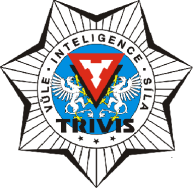 a krizového řízení Praha,s. r. o.Hovorčovická 1281/11 182 00  Praha 8 - Kobylisy OR  vedený Městským soudem v Praze, oddíl C, vložka 50353Telefon a fax: 283 911 561          E-mail : vos@trivis.cz                IČO 25 10 91 38Termíny zápočtů a zkoušek – Ing. Jiří Soukup1.KPK – Anglický jazyk 21.5.2021  od 8:00-13:00 – uč. 3.AV 28.5.2021  od 8:00-13:00 – uč. 3.AV 3.6.2021  od 9:00-12:00 – uč. 1.AVA 3.KPK – Anglický jazyk 17.5.2021  od 12:00-15:00 – uč. SŠ dálkové 18.5.2021  od 12:00-15:00 – uč. 3.AV 25.5.2021  od 12:00-15:00 – uč. SŠ dálkové 1.AV – Anglický jazyk 11.5.2021  od 9:00-12:00 – uč. 3.AV 19.5.2021  od 9:00-12:00 – uč. 3.AV 26.5.2021  od 9:00-12:00 – uč. 1.AV 2.AV – Anglický jazyk 14.5.2021  od 9:00-12:00 – uč. 3.AV 1.6.2021    od 9:00-12:00 – uč. 3.AV 7.6.2021    od 9:00-12:00 – uč. 3.AV 3.AV a 3.CV – Anglický jazyk  17.5.2021  od 9:00-12:00 – uč. 4.B 20.5.2021  od 9:00-13:00 – uč. AJ VOŠ 1 24.5.2021  od 9:00-12:00 – uč. 4.B3.AV – Bezpečnostní systémy27.5.2021  od 8:00-12:00 – uč. 1.AVA 31.5.2021  od 8:00-12:00 – uč. 1.AV 4.6.2021    od 8:00-13:00 – uč. 3.AV 